Publicado en Madrid el 02/12/2015 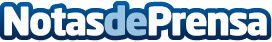 Ideas para trajes de novio inspirados en los famososElegir el mejor traje para la boda ya no es algo exclusivo de las novias. Los hombres buscan seleccionar entre los mejores trajes de novio para destacar entre los invitados (ellos también quieren ser protagonistas de su día)Datos de contacto:LuciaSeCasaLuciaSeCasa el magazine de las novias912979711Nota de prensa publicada en: https://www.notasdeprensa.es/ideas-para-trajes-de-novio-inspirados-en-los Categorias: Nacional Moda Celebraciones http://www.notasdeprensa.es